In order to protect our employees, the environment and our factory equipment, please do not only provide general information regarding the return, but also whether the product has been in contact with hazardous substances. This is necessary before we can process your order. Please include this declaration with the shipping documents and attach them to the outside of the packaging.Reason for the return and the appropriate action Repair       Inspection      Modification      Claim      Incorrect delivery/order       Sample  Cost estimate required                    Please contact us                     Repair authorisation grantedFault description  Which part of the valve is defective?          Controller      Valve seat      Actuator      Spindle bushing      Other       Fault description:      Fault frequency:     The fault occurs frequently       The fault only occurs sporadicallyContamination and protective measures The valve/product was not in use.    The valve/product did not come into contact with hazardous substances. The valve/product came into contact with the following hazardous substance(s):If the goods have come into contact with hazardous substances, please send us the safety data sheet in German or English. The valve/product was cleaned on the inside and the outside. The processing does not require any special safety precautions. The processing requires the following safety precautions:Place, Date:            	Signature:       By signing this form, you are confirming that your information is correct and complete.Consignor Consignee Company:       Street:       Place:       Contact:       Telephone No.:       Email:       Information concerning the valve/goods Valve designation:       Article number:      Order number:      Schubert & Salzer Control Systems GmbH Service DepartmentBunsenstraße 38 85053 Ingolstadt, Germany E-Mail: Info.cs@schubert-salzer.comPreselection of media:Steam:                Water:                 Nitrogen:             Carbon dioxide:  Oxygen:              Other:                      Flammable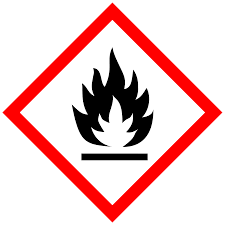 Oxidising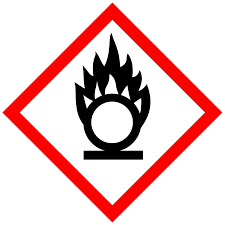 Caustic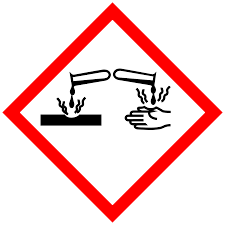 Explosive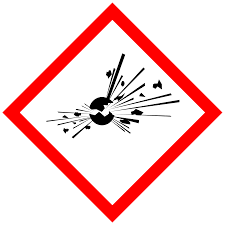 Toxic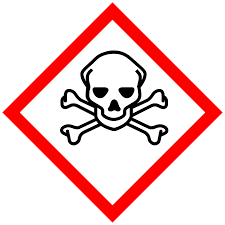 Hazardous for the Health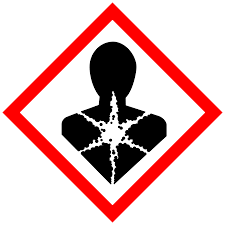 Irritant or sensitising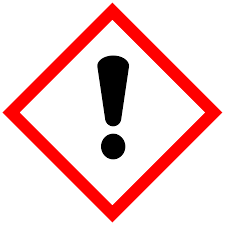 Hazardous for the Environment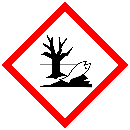 Protective goggles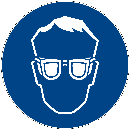 Protective gloves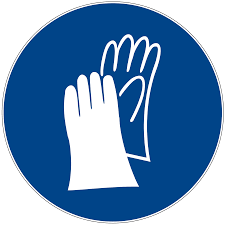 Face protection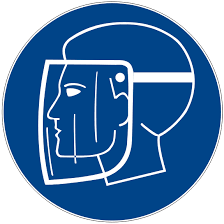 Protective clothing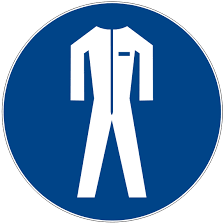 Breathing protection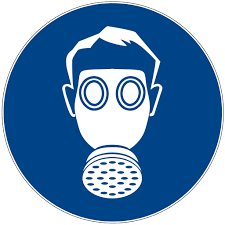 